PRIEDAS Nr. 1Meninis socialinis projektas „Atsiųsk man meną“UGDYMO ĮSTAIGOS REGISTRACIJOS ANKETA       Užpildžius anketą prašom atsiųsti ją el.paštu Jolanta.Markeviciene@lvjc.lt. iki gegužės 31 d.                    Daugiau informacijos        Jolanta Markevičienė        Lietuvos vaikų ir jaunimo centras,        Konstitucijos pr. 25, LT-08105, Vilnius.        Tel. (8 5) 272 5319, (8 687) 69703, faksas (8 5) 272 5651,         el. paštas Jolanta.Markeviciene@lvjc.lt,        interneto svetainė www.lvjc.lt        Projekto organizatorius 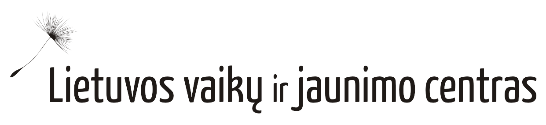        Projekto partneriai:         Informacija apie instituciją Informacija apie instituciją Informacija apie instituciją Informacija apie instituciją Ugdymo įstaigos pavadinimasAdresas	Už Projekto įgyvendinimą ugdymo įstaigoje atsakingas (-i) asmuo/asmenys Už Projekto įgyvendinimą ugdymo įstaigoje atsakingas (-i) asmuo/asmenys Už Projekto įgyvendinimą ugdymo įstaigoje atsakingas (-i) asmuo/asmenys Už Projekto įgyvendinimą ugdymo įstaigoje atsakingas (-i) asmuo/asmenys Vardas(-i), pavardė(-s)Kontaktinis asmuo ugdymo įstaigojeKontaktinis asmuo ugdymo įstaigojeKontaktinis asmuo ugdymo įstaigojeKontaktinis asmuo ugdymo įstaigojeVardas, pavardėPareigosEl. paštasTelefono Nr.Projekte dalyvaujančių moksleivių skaičiusProjekte dalyvaujančių moksleivių skaičius